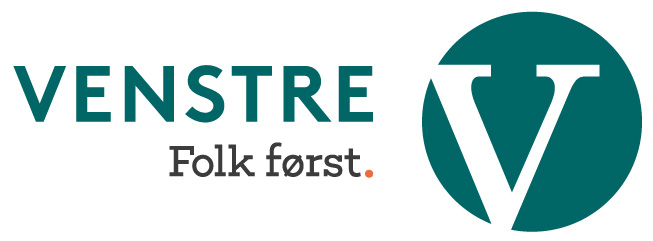 ÅRSMELDING HARSTAD VENSTRE 20152015 er året Harstad Venstre har markert seg som det mest synlige og mest tydelige partiet i Harstad, og med det også kunne kalle seg valgkampens vinner. Harstad Venstre gjorde det beste valget siden 1955 med 11,1% oppslutning. Av politiske saker har kommuneøkonomi og betydning for redusert handlingsrom hatt stor betydning, særskilt med fokus på Helse- og omsorgssektoren, med Sentrumsplanen som den andre store saken. Aktivitet i lokallagetÅrsmøtet i 2015 inneholdt i tillegg til de ordinære årsmøtesakene også en temadel om Sentrumsplanen med gjester både fra kommunen med kommuneplanlegger Lars André Uttakleiv og innspill fra Harstadgutten, Tromsøbeboer, Venstremann og blogger Morten Skandfer.  Det ble vedtatt en uttalelse om Grønn byutvikling. Det har vært avholdt temamøter med fokus på valgkamp gjennom året, samt også vært invitert inn aktører med ulik informasjon: Byen Harstads Venner, Harstad Cykleklubb, Paul Lund fra Bondelaget og Jonas Holte fra Helsehuset. På de ulike møtene har det vært fra 5-15 frammøtte. Det inviteres til alle møter både per mail, samt via facebook. Dette har bidratt til å både gjøre møtene kjente, og også bidratt til at det kommer flere. Temamøtene er svært nyttige for å øke aktiviteten i lokallaget og bidra til politikkutvikling, og er en arena som bør holdes vedlike. For 2015 bør man ha som mål å også invitere lokallag fra nabokommunene på et eller flere temamøter. Harstad Venstre var initiativtaker til og medarrangør av Verdens miljødag sammen med blant annet Miljøpartiet de grønne i juni. Harstad Ventre har vært på ”bedriftsbesøk” hos Helsestasjonen, Fretex, ALA og Skolebiblioteket på Seljestad. Valgkampen 2015Det har i år vært valg til kommunestyre og fylkesting. Harstad Venstre har hatt fokus på valgkamp gjennom hele siste fireårs-periode, gjennom å kontinuerlig være synlig og tydelig med saker viktig for Venstre. I 2015 var dette fokuset enda tydeligere fra midten av juni, før selve den korte og intense valgkampen fant sted gjennom august og september. Det har vært interne partiarrangement som innledning til valgkampen; gjennom åpning på Trondenes historiske senter med besøk av Trine Skei Grande, og som avslutning, med Valgvake. Vi har også hatt besøk av Abid Raja, med påfølgende god mediaoppmerksomhet. Det har vært tradisjonell valgkamp med lørdagsstand gjennom de siste månedene, med god oppslutning både ift antall deltakere fra partiet og også fra velgerne. Det har vært publisert et svært høyt antall leserinnlegg om Venstres politikk i denne perioden, med flere innlegg i uka, og blant forfatterne finner vi blant annet Maria Serafia Fjellstad, Jan Fjellstad, Even Aronsen, Lena Bratsberg, Bård Borch Michalsen og Anita Mikalsen. I tillegg også leserinnlegg fra fylkets kandidater ved Roar Sollied, Irene Dahl, Vidkunn Haugli, samt også Kvæfjords kandidater som Jan Meyer, Asbjørn Hessen og Linda Karlsen. Harstad Venstre har tilkjempet seg stor oppmerksomhet fra lokale og til dels regionale og nasjonale media; med et stort antall redaksjonelle innslag i lokalmedia, deltakelse i radio og også deltakelse i tv-debatt om flyktningepolitikk på NRK Troms. Grønn byutvikling har vært den desidert tydeligste saken for Venstre, men også forebyggende helse, satsning på sykkel, turstier, skole, flyktningesituasjonen og familiens hus er blant temaer som har fått fokus. Harstad Venstre har brukt sosiale medier svært aktivt, med blant annet en kampanje hvor alle listekandidatene presenterte seg med et enkelt budskap om hvorfor de stemte Venstre. Dette gav særskilt bredt nedslagsfelt. Venstre oppnådde en svært god gallup før sommeren, med deretter 7,6% i gallupen noen uker før valget – før altså rekordresultatet 11,1%. Med dette oppnådde Harstad Venstre 4 mandater i kommunestyret. Deltakelse på fylkes- og nasjonalt planHarstad Venstre deltok på fylkesårsmøtet i Tromsø med Jan Fjellstad, Anita Mikalsen, Mathias Bonnier og Even Aronsen. I tillegg deltok Elise Jenssen fra Troms Unge Venstre. Jan Fjellstad har også i år vært aktiv som styremedlem i Troms Venstre. Både Maria Serafia Fjellstad, Even Aronsen og Jan Fjellstad var i år delegater til Landsmøtet. Jan Fjellstad, Anita Mikalsen og Even Aronsen deltok på Landskonferansen. KommunestyretHarstad Venstre var inntil oktober 2015 representert i kommunestyret med to representanter, Maria Serafia Fjellstad (gruppeleder) og Jan Fjellstad. Vi var da i posisjon sammen med Ap (ordfører), Sp, KrF og Høyre. Jan Fjellstad var i samarbeidet varaordfører, med da også plass i Formannskapet. Maria Serafia Fjellstad var medlem i Utvalg for helse- og omsorg. Harstad Venstre er nå representert med fire representanter: Jan Fjellstad (gruppeleder), Maria Serafia Fjellstad, Lena Bratsberg og Even Aronsen. Venstre er i posisjon sammen med Arbeiderpartiet (ordfører), Senterpartiet og Kristelig folkeparti. Venstre har varaordfører i samarbeidet: Maria Serafia Fjellstad. De fire partiene har utarbeidet en felles politisk plattform for samarbeidet, hvor Venstre har påvirket denne til å ha et sterkere miljøfokus og flere tiltak innen forebyggende helse. Maria Serafia Fjellstad har plass i Formannskapet. Jan Fjellstad er leder av Havnestyret og nestleder i Planutvalget. Even Aronsen er i Oppvekstutvalget. Lena Bratsberg er i Partssammensatt utvalg. Anita Mikalsen er i Omsorgsutvalget. Utfordrende kommuneøkonomi er en gjennomgangsmelodi, og særskilt har Helse- og omsorgssektoren blitt gitt oppmerksomhet. Venstre har fortsatt hatt stort fokus på forebyggende helse, og markert seg sterkt på saken om Sentrumsplanen, Oppvekstplanen samt også flyktningesituasjonen med høyt antall syriske flyktninger ventet. Vi fikk også flertall for vårt forslag om Bilfri skolegård. Venstre har fremmet interpellasjon om trafikkpark, fornybar energi og dyrevelferd på sirkus. Jan Fjellstad har i rollen som varaordfører vært synlig på en rekke arrangementer i ordførers sted. For Venstre har dette selvsagt vært positivt, og det er å håpe at Maria Serafia Fjellstad kan følge etter i disse fotsporene. Det har vært avholdt gruppemøte i forkant av alle kommunestyremøter, hvor gruppeleder er ansvarlig for innkalling. Dato for gruppemøter har vært samkjørt med dato for temamøter. Møteplan ble utarbeidet ved årets begynnelse, og har vært fulgt. Deltakelse på møtene har vært fra 5 til 10 deltakere. Harstad & Kvæfjord Unge VenstrePer dags dato er Harstad & Kvæfjord Unge Venstre det ungdomspartiet i byen med størst aktivitet, og holder jevnlige medlemsmøter. De har også vært aktive i både sosiale og tradisjonelle medier. I 2015 har leder vært Kamilla Heggelund, med Eirik Lunde Larsen som nestleder. Elise K. Jenssen satt perioden 2014/2015 som fylkesleder for Troms Unge Venstre, og ble nettopp valgt som leder for en ny periode. Videre har Even Aronsens blitt valgt på nytt til en plass i Sentralstyret. Harstad Venstre setter stor pris på et godt samarbeid med Unge Venstre, og forsøker å invitere medlemmene også der til våre møter. Her kan vi bli enda flinkere til å lage felles arenaer.Informasjonsarbeid/ mediaHarstad Venstre har egen hjemmeside www.harstad.venstre.no, som til enhver tid har vært godt oppdatert. Maria Serafia Fjellstad har fungert som redaktør for nettsiden. Her publiseres nyheter, leserbrev som også er publisert i lokale media, samt oppsummeringer fra ulike møter hvor Venstre har vært representert. Det har i 2015 vært publisert mer enn 100 nyhetssaker på nettsida. Særskilt kommunestyremedlemmene har også fått en del redaksjonell oppmerksomhet i lokalmedia, samt bidratt selv med leserinnlegg, men også flere andre medlemmer har deltatt i samfunnsdebatten. Harstad Unge Venstre har figurert i media både redaksjonelt og med leserinnlegg. Harstad Venstre facebookside gir nok en mulighet til å være synlige med våre standpunkt, synliggjøre våre arrangement, og også trekke lesere til nettsida vår. Denne har vært særskilt viktig i valgkampsammenheng. MedlemsutviklingPr. 31.12.15 har Harstad Venstre 38 medlemmer, av disse er 31 betalende. Dette er høyeste antall betalende medlemmer på flere år. Det er fortsatt et stort potensiale for økt medlemsmasse, både blant Unge Venstres nye medlemmer og blant tidligere og framtidige listedeltakere for Harstad Venstre. ØkonomiVed årets avslutning sto det til tross for en for Harstad Venstre mer kostbar valgkamp enn tidligere, fortsatt midler igjen på vår konto. Det er positivt med noe gjenstående egenkapital, noe som skyldes relativt gode inntekter, og at vi ennå ikke har tilpasset oss det kostnadsnivået vi da faktisk har muligheten til. En god partiøkonomi gir gode muligheter til satsning også mellom valgår, og også muligheter til å benytte egen økonomi for å sende flere på nasjonale arrangement eller andre nyttige opplæringsarenaer etc. For detaljer vises det til fullstendig regnskap.TillitsvalgteStyret for Harstad Venstre har i 2015 bestått av:Leder: Maria Serafia FjellstadNestleder: Trond Ingebrigtsen Kasserer:  Torill BilleSekretær: Lena BratsbergStyremedlem: Anita MikalsenStyremedlem (UV): Kamilla HeggelundVaramedlemmer:  Helga Kaarbø, Kent Åke Jenssen, Jan Fjellstad, Elise Jenssen
Revisor: Bård BergersenValgkomité: Jan Fjellstad, Even AronsenVeien videreDet er med stolthet leder signerer sin siste årsmelding for denne gang! Et godt grunnarbeid gjennom fire år før en synlig og tydelig valgkamp gav oss den grønne medvinden som vi trengte for å oppnå et kanongodt valgresultat. Venstre har nå muligheten til å virkelig påvirke Harstadpolitikken i de fire årene som kommer. For styret i Harstad VenstreMaria Serafia Fjellstad, leder 